Publicado en   el 22/10/2014 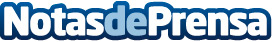 Fomento impulsa obras en Rodalies por valor de 439 millones de euros entre 2014 y 2015Datos de contacto:Nota de prensa publicada en: https://www.notasdeprensa.es/fomento-impulsa-obras-en-rodalies-por-valor-de Categorias: Cataluña http://www.notasdeprensa.es